FICHA DE INSCRIPCIÓN XVI CONAMI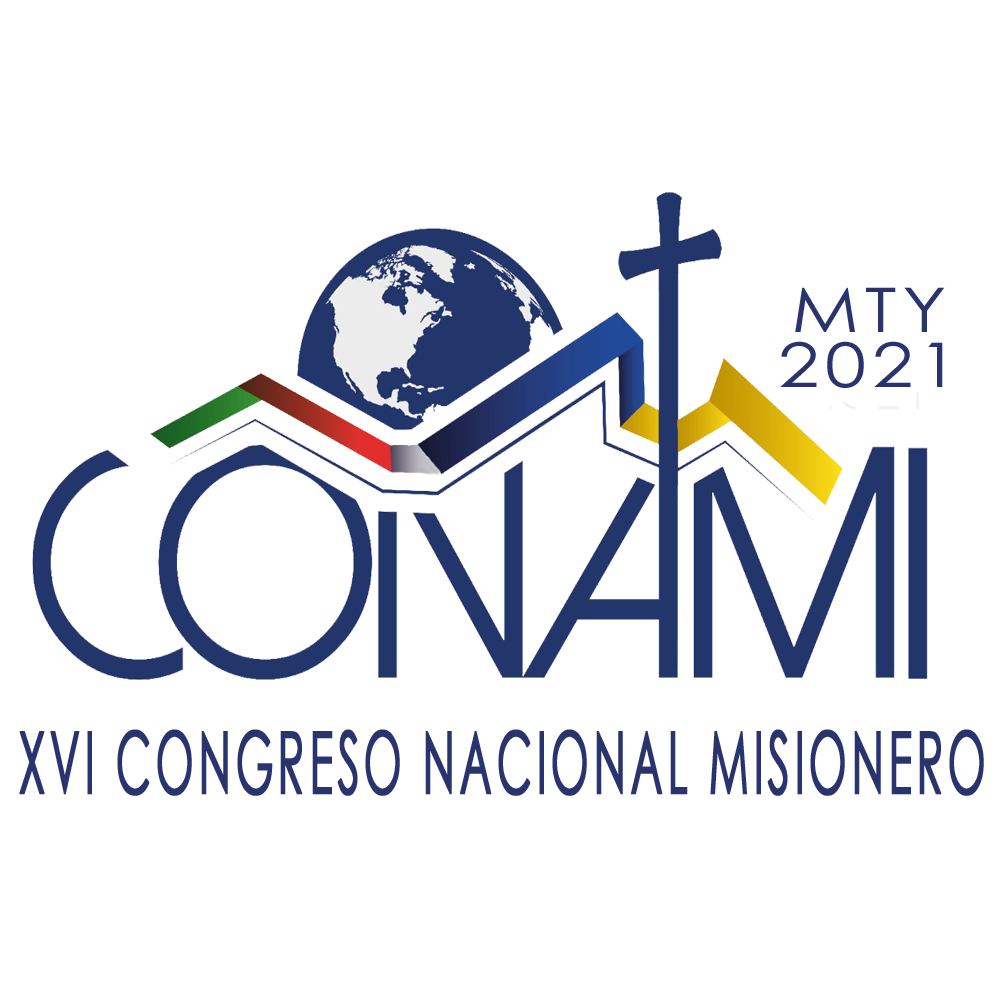 NOMBRE: ___________________________________________________________________________________                                              (PERSONAL, CONGRAGACIÓN, ASOCIACIÓN, ETC)DOMICILIO: _________________________________________________________________________________ TELÉFONO: _________________________________________________________________________________CORREO ELECTRÓNICO: _________________________________________________________________________________DIÓCESIS A LA QUE PERTENECES: ________________________________________________________________________________PARROQUIA A LA QUE PERTENECES: ________________________________________________________________________________***En caso de que vayan a participar en las salas de trabajo agregar:Contacto para ZOOM: ___________________________________________________Cuentas bancarias a nombre de ANIMACION MISIONERA DE MONTERREY A.R.
          BANCOMER CTA:       0162-653-109
                                CLABE: 0125-8000-162-653-109-1
          AFIRME  CTA: 101-130-010
                          CLABE: 0625-8000-101-130-010-4
En caso de requerir recibo deducible, depositar en:
      BANORTE a nombre de AL SERVICIO DE MIS HERMANOS ABP
			CTA: 0542-762-820
                       		CLABE: 0725-8000-542-762-820-4